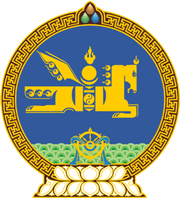 МОНГОЛ УЛСЫН ХУУЛЬ2017 оны 06 сарын 09 өдөр                                                                  Төрийн ордон, Улаанбаатар хотУЛСЫН ТЭМДЭГТИЙН ХУРААМЖИЙН   ТУХАЙ ХУУЛЬД НЭМЭЛТ ОРУУЛАХ ТУХАЙ	1 дүгээр зүйл.Улсын тэмдэгтийн хураамжийн тухай хуулийн 41 дүгээр зүйлд доор дурдсан агуулгатай 41.1.14 дэх заалт нэмсүгэй: 		“41.1.14.прокурор төр, нийтийн ашиг сонирхлыг төлөөлөн иргэний болон бусад хэрэг маргааныг хянан шийдвэрлүүлэхээр гаргасан нэхэмжлэл.”	2 дугаар зүйл.Энэ хуулийг Прокурорын тухай хууль /Шинэчилсэн найруулга/ хүчин төгөлдөр болсон өдрөөс эхлэн дагаж мөрдөнө.		МОНГОЛ УЛСЫН ИХ ХУРЛЫН ДЭД ДАРГА					Ц.НЯМДОРЖ